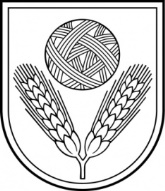 RĒZEKNES NOVADA PAŠVALDĪBAČORNAJAS  PIRMSSKOLAS IZGLĪTĪBAS IESTĀDE„Brīnumzeme”Reģ.Nr.4201901650Nākotnes iela 1,Čornajas pagasts, Rēzeknes novads ,LV-4617tālrunis 64637566e-pasts olesja.apine@saskarsme.lv_____________________________________________________________________________                                                                                          APSTIPRINĀTS                                                                                          Ar Rēzeknes novada domes                                                                                           2012. gada 15.martā                                                                                          lēmumu (protokols Nr. 6 , §1)ČORNAJAS PIRMSSKOLAS  IZGLĪTĪBAS  “BRĪNUMZEME”   IESTĀDESNOLIKUMS        ar  grozījumiem :08.09.2016. (Rēzeknes novada domes lēmums, protokols Nr 21; 1.§ ) (stājas spēkā ar 01.09.2016.)                                                   Izdots saskaņā ar                                                                                     Izglītības likuma 22.panta pirmo daļu un                                                                                    Vispārējās izglītības likuma 8. un 9. pantuI  Vispārīgie noteikumi1 Čornajas pirmsskolas izglītības iestāde  “Brīnumzeme” (turpmāk - Iestāde) ir Rēzeknes novada pašvaldības (turpmāk- Dibinātājs) dibināta un pakļautībā esoša  pirmsskolas  izglītības iestāde pirmsskolas izglītības programmu īstenošanai. 2. Iestādes darbības tiesiskais pamats ir Izglītības likums, Vispārējās izglītības likums, citi normatīvie akti, Dibinātāja lēmumi un rīkojumi, kā arī šis nolikums.3. Iestādes  juridiskā adrese ir Nākotnes 1, Čornaja, Čornajas pagasts, Rēzeknes novads, LV 46174.Iestādei ir juridiskas personas tiesības, tai ir savs zīmogs ar Rēzeknes novada ģērboni, noteikta parauga veidlapa.II Izglītības iestādes  darbības mērķi, pamatvirzieni  un uzdevumi5.Iestādes darbības mērķi, pamatvirzienus un uzdevumus nosaka Valsts pirmsskolas izglītības vadlīnijas.6.Iestādes darbības mērķis ir veidot  izglītības vidi, organizēt un īstenot izglītošanas  un audzināšanas procesu .7.Iestādes darbības pamatvirziens ir attīstošā, izglītojošā un audzināšanas darbība.8.Iestādes uzdevumi:8.1.sekmēt bērna droša un  veselīga dzīvesveida  iemaņu attīstību;8.2.īstenot pirmsskolas izglītības programmas;8.3.izvēlēties izglītošanas un audzināšanas darba metodes un formas atbilstoši bērnu spējām;8.4.racionāli izmantot izglītībai atvēlētos finanšu resursus;8.5.sadarboties ar izglītojamo(turpmāk- bērnu) vecākiem, lai nodrošinātu izglītības ieguvi visiem bērniem.III  Īstenojamās izglītības programmas     9. Iestāde  īsteno  sekojošas licencētas pirmsskolas izglītības programmas:9.1. Pirmsskolas izglītības programmu, kods  0101 11 11;9.2. Pirmsskolas mazākumtautību izglītības programmu, kods 0101 12 1;9.3.Speciālās pirmsskolas izglītības programmu izglītojamajiem ar jauktiem attīstības traucējumiem, kods 01015611;9.4.Speciālās mazākumtautību pirmsskolas izglītības programmu izglītojamajiem ar jauktiem attīstības traucējumiem, kods 01015621. Iestāde pēc  izglītojamo (turpmāk  tekstā – bērnu) vecāku   (personas, kas realizē aizgādību) ( turpmāk  tekstā – vecāki)   pieprasījuma īsteno interešu izglītības programmas.(Grozīts ar Rēzeknes novada domes  08.09.2016. lēmumu)IV  Izglītības procesa organizācija10.Izglītības procesa organizāciju iestādē nosaka Izglītības likums, Vispārējās izglītībaslikums,  uz to pamata izdotie Ministru kabineta noteikumi un citi ārējie un iekšējie normatīvie akti.11. Bērnu uzņemšana iestādē notiek saskaņā ar  Dibinātāja noteikto kārtību. 12.Iestādes organizējamo pedagoģisko procesu un izglītības saturu nosaka  Valsts pirmsskolas izglītības vadlīnijas. 13. Rotaļnodarbību ilgums dienā :        11.1. bērniem līdz 3 gadu vecumam  līdz 25 minūtēm.       11.2. bērniem no3 līdz 5 gadu  vecumam  līdz 45 minūtēm.       11.3. bērniem 5-7 gadu vecumā līdz 120 minūtēm.V Izglītojamo tiesības un pienākumi14. Izglītojamo tiesības un pienākumus nosaka Iestādes iekšējās kārtības noteikumi.VI   Pedagogu un citu darbinieku pienākumi un  tiesības15. Iestādes darbību nodrošina tās vadītājs.      16. Pedagogu tiesības un pienākumus nosaka Izglītības likums, Bērnu tiesību aizsardzības               likums, Iestādes darba kārtības  noteikumi, tie  precizēti  darba  līgumos un  amatu             aprakstos..       17. Citu darbinieku tiesības un pienākumus nosaka Iestādes darba kārtības noteikumi, tie                                precizēti darba līgumos un amatu aprakstos.   Iestādes padomes        18. Sabiedrības, Dibinātāja, vecāku un Iestādes sadarbības nodrošināšanai atbilstoši               Vispārējās izglītības likuma prasībām tiek izveidota Iestādes padome. Tās izveidošanas              kārtību un kompetenci nosaka  Iestādes padomes reglaments.        19. Ar pedagoģisko procesu saistītu jautājumu risināšanai izveido Iestādes pedagoģisko                  padomi, tās  izveidošanas kārtība un kompetence  noteikta Iestādes pedagoģiskās                 padomes reglamentā.VIII  Iestādes iekšējo normatīvo aktu pieņemšanas kārtība         20. Iestāde izstrādā un Iestādes vadītājs izdod iekšējos normatīvos aktus, pamatojoties uz                  Iestādes  nolikumu un ārējiem normatīvajiem aktiem.         21. Iestādes nolikumu apstiprina ar Dibinātāja lēmumu, grozījumus tajā  var ierosināt                Dibinātājs, Iestādes padome, pedagoģiskā padome un vadītājs. Grozījumus Iestādes               . nolikumā  apstiprina ar Dibinātāja lēmumu.         22.Iestādes tiesiskumu nodrošina  tās vadītājs, kuru amatā ieceļ Dibinātājs  . 23.Vadītāja pieņemtos lēmumus un faktisko rīcību var apstrīdēt Dibinātājs. 24.Iestādes izdotu administratīvo aktu vai faktisko rīcību privātpersona var apstrīdēt,    iesniedzot Rēzeknes novada pašvaldības izpilddirektoram adresētu iesniegumu.IX Saimnieciskā darbība           25. Iestāde neveic saimniecisko darbību. Iestādes saimnieciski tehnisko darbību veic Rēzeknes novada pašvaldības Čornajas pagasta pārvalde ( turpmāk tekstā – Pārvalde), to savstarpēji saskaņojot ar Iestādes vadītāju.           26.Normatīvajos aktos noteikto prasību kontroli nodrošina Iestādes vadītājs..X Finansēšanas kārtība            27. Iestādes finansēšanas avoti ir:                          27.1. Valsts budžets;                          27.2. Dibinātāja budžets;                          27.3.ārpusbudžeta līdzekļi. 28.Interešu izglītības programmas var finansēt no valsts budžeta mērķdotācijas, Dibinātāja          budžeta un privāto personu iemaksātajiem līdzekļiem.29.Piemaksas par darba kvalitāti pedagogiem tiek noteiktas, pamatojoties uz  Izglītības likumu, Vispārējās izglītības likumu, Ministru kabineta noteikumiem un Rēzeknes novada domes pieņemtajiem lēmumiem. 30.Piemaksas Iestādes pedagogiem, kuras atsevišķos gadījumos var veidoties no darba algu ekonomijas, tiek piešķirtas, pamatojoties uz Izglītības likumu, Vispārējās izglītības likumu, Ministru kabineta noteikumiem saskaņā ar Iestādes vadītāja apstiprināto Materiālās stimulēšanas kārtību. 31..Ja Iestādei tiek  veikti  ziedojumi, to  uzskaiti  veic  Pārvalde. Ziedojumi  saskaņā ar normatīvajiem aktiem  tiek  izlietoti  atbilstoši  to  noteiktajam mērķim.32.Iestādes vadītājs ir tiesīgs  slēgt līgumus  tikai  papildus izglītojošās  darbības  veikšanai, ja  to  paredz   normatīvie  akti.  Finanšu darbība  šajos  gadījumos tiek veikta  ar Pārvaldes  starpniecību.33.Daļa papildus  iegūto finanšu līdzekļu, ko Pārvalde  ir  guvusi, veicot  saimniecisko  darbību, izmantojot  Iestādes telpas un/vai iekārtas, tiek  izlietota Iestādes  vajadzībām (mācību un materiāltehnisko līdzekļu iegādei, Iestādes attīstībai, remontam, ekskursijām un tml.),  savstarpēji  saskaņojot  ar  Iestādes vadītāju.34.Pārvalde  un Iestādes vadītājs  par finanšu līdzekļu racionālu un efektīvu izlietojumu atbilstoši budžeta tāmei  atskaitās Iestādes  padomei.                                  XI Iestādes reorganizēšanas un likvidēšanas kārtība            35.. Iestādi  reorganizē vai likvidē  Dibinātājs, saskaņojot ar   Izglītības un zinātnes                   ministriju.XII  Citi būtiski noteikumi            36.Iestādes pedagogus darbā pieņem un atbrīvo Iestādes vadītājs.            37.Iestāde kārto lietvedību, obligāto dokumentāciju, arhīvu, atskaites atbilstoši normatīvo               aktu prasībām.            38.Iestāde   sagatavo pārskatus un atskaites Valsts statistikas pārvaldei.            39.Higiēnas un ugunsdrošības  ievērošana Iestādē tiek nodrošināta atbilstoši normatīvo              aktu prasībām.       Vadītājs                                                                                        /Oļesja Apīne /